Lunch August 2019Lunch August 2019Lunch August 2019Lunch August 2019Lunch August 2019Monday 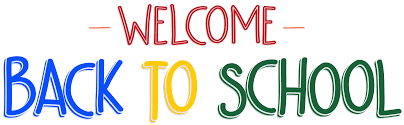 Tuesday Wednesday Thursday Friday Monday 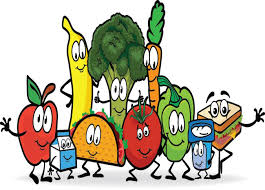 Tuesday Wednesday 7Pig n BlanketPork n BeansGreen SaladCarrot Sticks w DressingChilled FruitChoice of MilkCondimentsThursday 8Meatloaf w/ GravySteamed RiceBlack Eye PeasCucumber CupsChilled FruitHot RollsChoice of Milk/ V-8 JuiceFriday 9HamburgersHot BunsFrench FriesSaladPicklesFresh FruitChoice of MilkMonday 12White Beans with SausageSteamed RiceSteamed SpinachCarrot Raisin SaladChilled Fruit CornbreadChoice of MilkTuesday 13Beefy NachosCheese Cup/Taco SauceButtered CornTaco Salad/Carrot SticksChilled Fruit Cinnamon SticksChoice of MilkWednesday 14LasagnaSeasoned Green BeansFresh Spinach SaladChilled Fruit Garlic BreadChoice of MilkThursday 15Chicken StewSteamed RiceSeasoned Green PeasCucumber CupsChilled Fruit Hot RollsChoice of MilkFriday 16Tuna or Fish SticksMacaroni n Cheese Steamed BroccoliTossed SaladFresh FruitHot RollsChoice of MilkMonday 19Ham/CheeseOn BunFrench FriesSalad Cup/ Carrot SticksChilled FruitCondimentsChoice of MilkTuesday 20Meatball w/gravyCream PotatoesSeasoned Green BeansFresh Spinach Chilled fruitHot RollsChoice of MilkWednesday 21Chicken Sausage GumboSteamed RiceBlack Eye PeasFresh BroccoliChilled Fruit Hot RollChoice of MilkThursday 22Spaghetti w/ MeatsauceItalian Blend veggiesCucumber CupsChilled FruitGarlic BreadChoice of MilkFriday 23Pizza Butter CornGreen SaladFresh FruitChoice of MilkMonday 26Mini Meatball SubsFrench FriesFresh Spinach SaladHot Buns Fresh FruitChoice of MilkTuesday 27 Hard Shell Beefy TacoSalsa/ Cheese CupsButtered Corn Taco SaladChilled FruitCinnamon SticksChoice of MilkWednesday 28Red Bean with SausageSteamed RiceSteamed Broccoli Chilled Fruit/ V-8 JuiceCucumber SlicesCornbread/ Birthday CakeChoice of MilkThursday 29Chili FritosButtered Corn Cheese CupCarrot/Celery SticksChilled FruitChoice of MilkFriday 30Country Fried SteakCream PotatoesGreen BeansFresh Broccoli Chilled FruitHot Rolls Choice of Milk